Gesù mi racconta un storia																							  Ciao bambini, sono la maestra Elisa. 			                                                                                        Con l’aiuto di mamma e papà vorrei narrarvi la storia della pecorella smarrita che Gesù raccontò nei suoi insegnamenti.						                                                                                  Ascoltate: un pastore aveva tante pecorelle, tante tante. Ogni mattina le portava su in montagna a mangiare l’erbetta e di sera prima del buio le riportava nel recinto per la notte. Le contava, per essere sicuro che ci fossero tutte, e contento chiudeva la porta dell’ovile per andava a dormire. Una sera si accorse che mancava una pecorella, proprio quella che si mostrava più monella. Lasciò subito le altre pecore e corse a cercarla, preoccupato che le fosse accaduto qualcosa di brutto. Camminò tantissimo nel buio della notte. Alla fine la ritrovò. Era impaurita e belava come se chiamasse la propria mamma ina aiuto. La prese sulle spalle e la riportò a casa, nell’ovile, contento di averla ritrovata. Era felice e pensò di fare festa insieme a tutta la sua  famiglia.                                                                                                                                                         La pecorella non sapeva  del pericolo che aveva corso allontanandosi dal suo pastore e dalle altre pecorelle. Anche a noi capita di non seguire gli insegnamenti di chi ci vuole bene, facciamo i capricci e ci comportiamo male. Ma poi l’amore di mamma e papà e anche delle maestre ci fa capire l’errore e ci abbracciamo felici.                                                                                                                                                          Proviamo a disegnare un cerchio, come se fosse il pancino, sotto il faccino di questa pecorella e sempre con l’aiuto di mamma e papà vi incolliamo batuffoli di ovatta. Poi completiamo colorando il faccino di colore rosa e l’erbetta di colore verde.                                                                                                                                     Un bacio dalla maestra Elisa                                                                    	 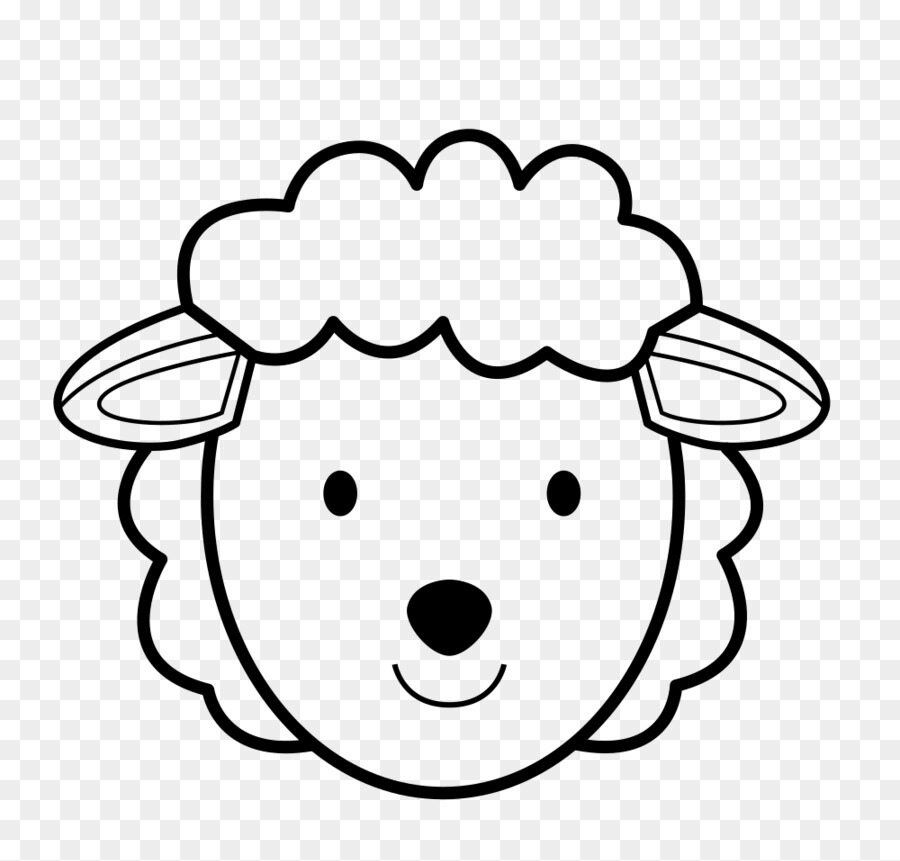 